Pollution Taxes & Bans Following the levy of taxes on plastic bags in Ireland, usage dropped by 90 percent. Several countries have already banned their use and more will doubtless follow. While anything that lowers our consumption is good, why wait until we're hit financially before we change our habits when changes aren't difficult to make? How about taking previously used bags with you next time you go to the shops? Or even better - turn back time and do as grandma did and take a sturdy bag with you every time you go shopping. Shop-owners would much rather you use their bags as they're a convenient and cheap form of advertising, but what's more important, shareholder profits or the environment? Plastic bags can be re-cycled although only about one in every 200 ever find their way to a re-cycling unit. Find out if there's a re-cycling bin near you and, if not, lobby your local authority for one.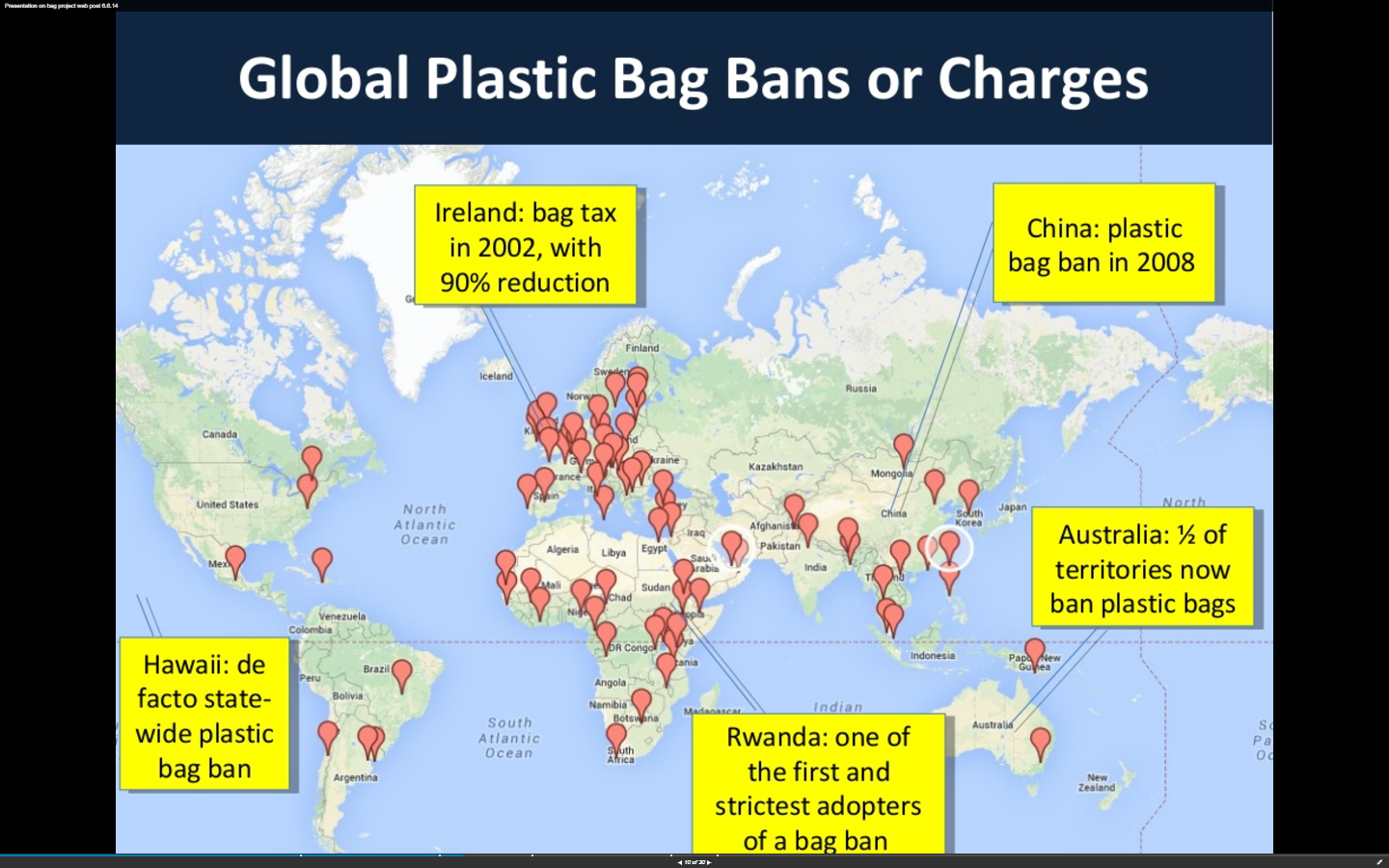 